GWENT FEDERATION OF YOUNG FARMERS’ CLUBSPresident : Mr Alun Morgan   Chairman : Miss Abbie Williams  Organiser: Mrs Jemma RodgersYFC Office,                                                                                                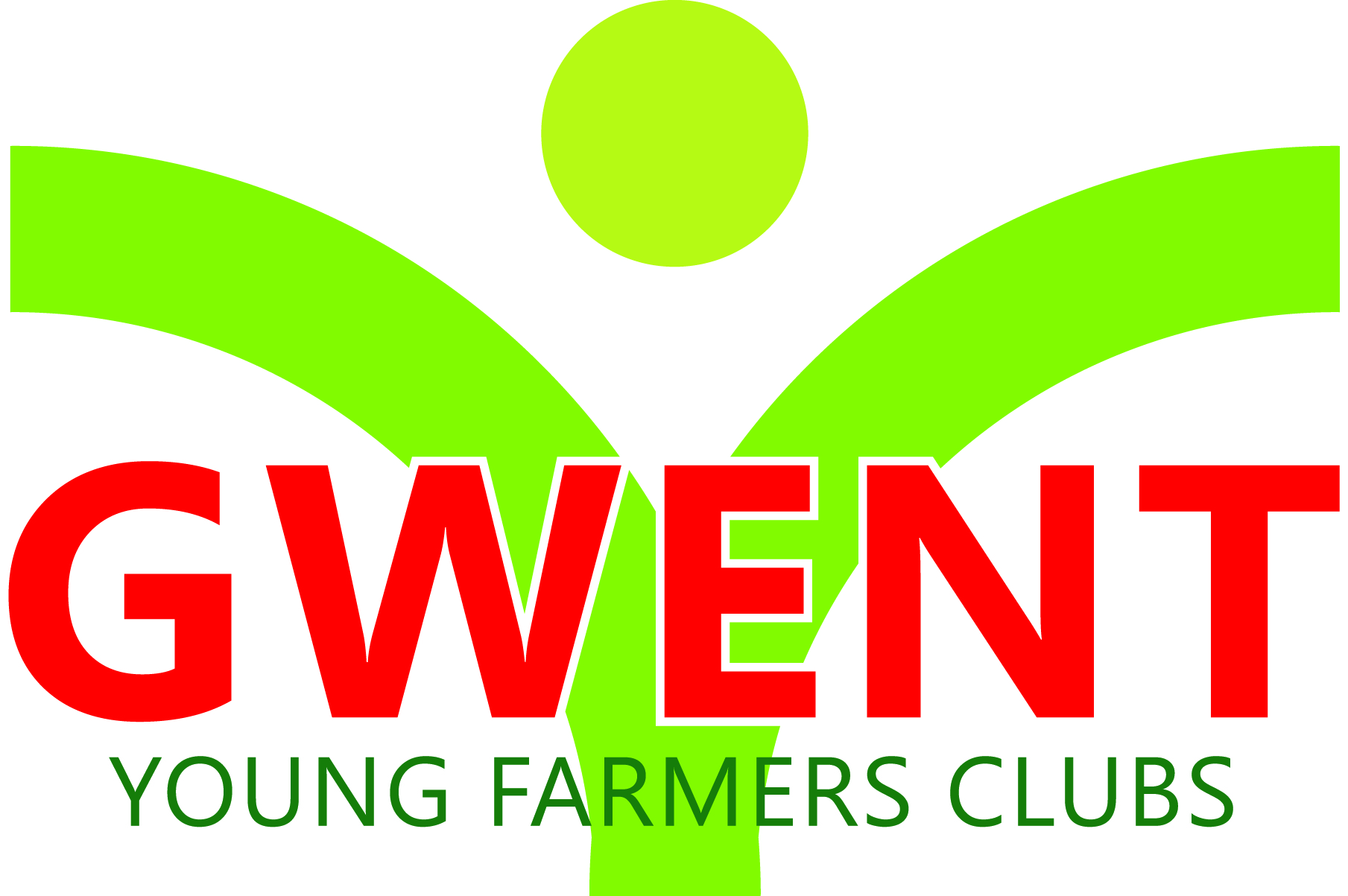 Coleg Gwent, Usk Campus, Usk, Monmouthshire, NP15 1XJ. Tel :01291 672602 gwent@yfc-wales.org.ukwww.gwentyfc.co.uk									                      Friday, 20 November 2020	Dear Member,The next meeting of the Competitions & Executive Committee will take place on Monday 23rd November at 8.00pm on zoom.Please make sure that all your Club Representatives are aware of the meeting, and that you have discussed the points on the Agenda, and that your Club views are put forward. Further copies of the agenda will be available on the night.Yours faithfullyAbbie WilliamsCounty ChairmanAGENDAApologiesMinutes: to receive minutes of the last meeting held on November 2ndMatters Arising CorrespondenceReview Winter Fair competitionsReview nfyfc stockjudgingReview Wales Yfc stockjudging & winter fair Information Club socialAlun  International updateNativity play clips Xmas elf on the shelf photos Safeguarding Policy County officer training County socials  AOBNext meeting 14th December After this we will hold it in 4 weeks if that’s ok with everyone which will be the 11th January 2021